                   Napomena: vrtić zadržava pravo izmjene jelovnika   TJEDNI JELOVNIK DJEČJI VRTIĆ LATICA GARČIN      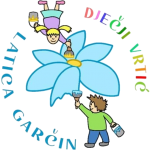 Od 13.09.2021. do 17.09.2021.PONEDELJAK:Doručak: Kruh, maslac, šunkarica, mlijekoUžina I: VoćeRučak: Pileća juha, njoku u umaku od piletine, kupus salataUžina II: Petit Beurre keksiUTORAK:Doručak: Kruh, maslac, marmelada, mlijeko, čajUžina I: VoćeRučak: Varivo od leće s puretinom i korjenastim povrćem, salataUžina II: Voćni jogurtSRIJEDA:Doručak: Palenta, jogurt/mlijekoUžina: VoćeRučak: Juha od povrća, tjestenina s mljevenim mesom, salata od krastavacaUžina II: Savijača s višnjamaČETVRTAK:Doručak: Čokoladne pahuljice s mlijekomUžina I: VoćeRučak: Varivo od ječma, korjenastog povrća sa svinjetinomUžina II: Pecivo, jogurtPETAK:Doručak: Kruh, sirni namaz, bijela kavaUžina I: VoćeRučak: Juha od rajčice, riblja musaka s povrćem, miješana salataUžina II: Puding